Bestimmung von π mit dem Verfahren von CusanusWelchen Zahlenwert hat die Kreiszahl π? Diese Frage beschäftigt Menschen bereits seit Jahrtausenden. Da π eine irrationale Zahl ist, ist der zugehörige Dezimalbruch unendlich lang und nicht periodisch. Im Folgenden können Sie ein Verfahren kennenlernen, um π näherungsweise zu berechnen. Es geht auf den Theologen und Philosophen Nikolaus von Kues (1401-1464), genannt Cusanus, zurück.Die IdeeWir betrachten eine Folge von regelmäßigen Vielecken, die alle den gleichen Umfang 2 besitzen. Ausgangspunkt ist das Quadrat, dann wird schrittweise die Eckenzahl verdoppelt. Wir kommen damit zum regelmäßigen 8-Eck, 16-Eck, 32-Eck, … 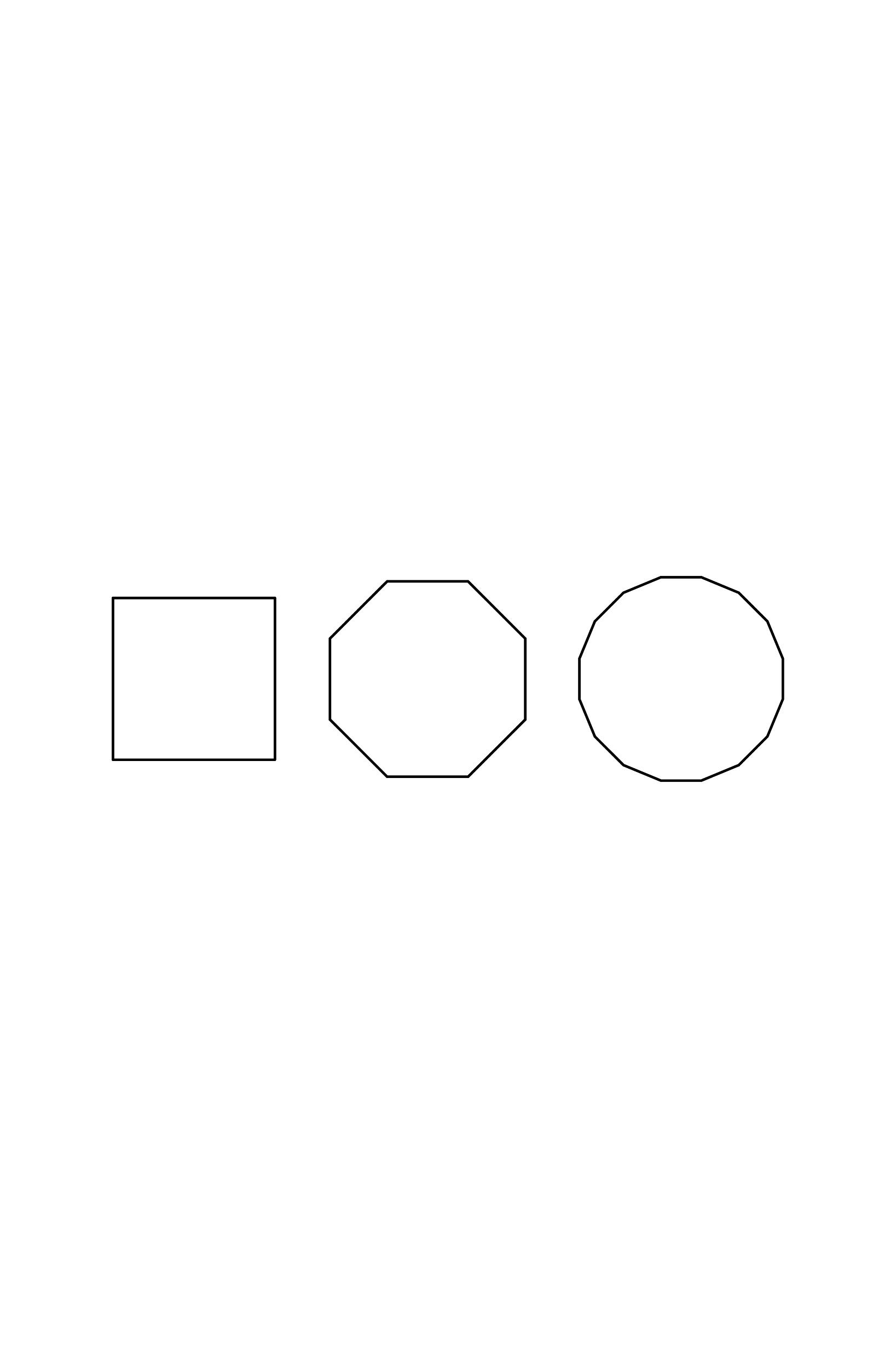 Zu jedem dieser -Ecke wird der Radius  des Inkreises und der Radius  des Umkreises berechnet. Für die Umfänge von Inkreis, -Eck und Umkreis giltalso:Mit zunehmender Eckenzahl nähern sich Inkreis- und Umkreisradius immer mehr einander an. Somit wird π durch die Werte    und    eingeschachtelt und dadurch immer genauer bestimmt.Die StartwerteBerechnen Sie die Werte  und , d. h. den Radius des Inkreises und den Radius des Umkreises eines Quadrats mit dem Umfang 2.Die RekursionsformelnDie folgenden Überlegungen führen zu Formeln, mit denen man aus dem In- und dem Umkreisradius des -Ecks die entsprechenden Radien des -Ecks berechnen kann.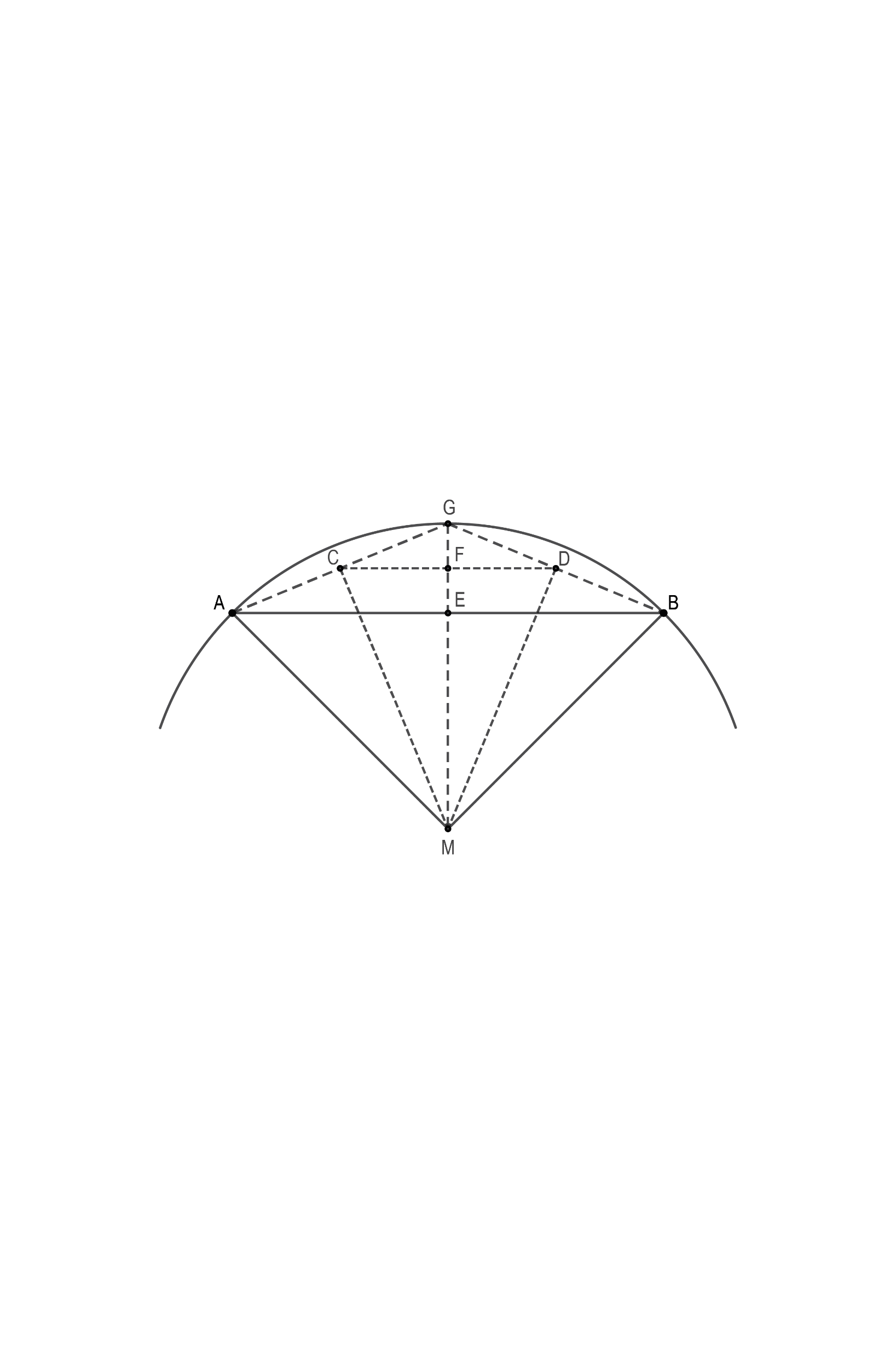 In der Skizze sind vom -Eck eine Seite , ein Teil des Umkreises und sein Mittelpunkt  abgebildet. Der Punkt  ist der Mittelpunkt von  und der Punkt  ist der Schnittpunkt der Halbgeraden  mit dem Umkreis. Die Punkte  und  sind die Mittelpunkte von  und . Begründen Sie:Begründen Sie damit die Rekursionsformeln des Verfahrens von Cusanus:     und     Mit diesen Rekursionsformeln können ausgehend vom In- und Umkreisradius des Quadrats die In- und Umkreisradien des 8-Ecks, 16-Ecks, 32-Ecks, … berechnet werden.Umsetzung am ComputerSetzen Sie das Verfahren von Cusanus zur näherungsweisen Berechnung von π mit einem Computer um. Es eignen sich dazu beispielsweise Tabellenkalkulation oder Programmiersprachen.VertiefungMit geometrischer Anschauung ist plausibel, dass die Folge der Inkreisradien streng monoton wächst, die Folge der Umkreisradien streng monoton fällt und beide Folgen gegen den gleichen Grenzwert konvergieren. Weisen Sie dies algebraisch mit Hilfe der Rekursionsformeln nach.Ein Tipp für Überlegungen zur Konvergenz: Aus den Rekursionsformeln folgt.WeiterforschenRecherchieren Sie weiter zu Verfahren, mit denen die Kreiszahl π näherungsweise bestimmt werden kann. Setzen Sie diese mit einem Computer um.